43.02. 15 «Поварское и кондитерское дело»Общая характеристика специальности:Специалист по поварскому и кондитерскому делу относится к категории специалистов среднего звена, который занимается организацией и ведением процессов приготовления, оформлением и подготовкой к реализации горячих блюд, кулинарных изделий, закусок сложного ассортимента с учетом потребностей различных категорий потребителей, видов и форм обслуживания. Это специалист по приготовлению пищи и мастер по изготовлению сладостей. В обязанности специалиста входит приготовление блюда по специальным рецептам. Однако, он может видоизменять их по своему вкусу, то есть подходить к процессу творчески. Специалист – кондитер готовит по заданной рецептуре различные виды теста и начинок, кремов и другие полуфабрикаты, из которых затем выпекает готовые изделия и украшает их. Многое кондитер делает вручную – с помощью специальных инструментов.Возможные наименования должностей выпускников:Руководители и главные специалисты (управляющий, директор, технолог и др.) предприятий питания (ресторанов, кафе, баров, закусочных, столовых, досуговых и туристических центров, гостиниц и др.);Руководители и главные специалисты фирм, занимающихся проектированием и оснащением технологическим оборудованием предприятий питания;Заведующие и главные специалисты специализированных лабораторий.Бригадир поваров, кондитеров;Старший повар/кондитер, су-шеф. Область применения специальности:кухни гостиниц, ресторана и других типов организаций питания; специализированные цеха, имеющие функции кулинарного производства и изготовления полуфабрикатов или изготовления хлебобулочных, мучных кондитерских изделий; мучные и кондитерские цеха при организациях питания.Требования к индивидуальным особенностям будущего специалиста:Склонность к анализу и прогнозу, хорошее обоняние и вкусовая чувствительность, умение концентрировать и распределять внимание, дисциплинированность, аккуратность, подвижность пальцев рук, хорошая зрительно-двигательная координация, эстетический вкус, творческие способности, чистоплотность, эмоциональная устойчивость, аккуратность, независимость в принятии решений, внимательность, общительность, ответственность.Возможные дополнительные профили/профессии (в соответствии с требованиями рынка труда):в области приготовления блюд и кулинарных изделий диетического питания, различных видов региональной кухни;области приготовления блюд, кулинарных и кондитерских изделий, десертов сложного ассортимента;в области карвинга (сложной фигурной нарезки овощей и плодов: скульптура, композиции из цветов и др.);в области приготовления различных напитков (бармен, бариста);в области сферы обслуживания (администратор, официант);в области приготовления низкокалорийных мучных кондитерских изделий;в области изготовления композиций из карамели, пастилажа, шоколада.Срок обучения 3 года 10 месяцев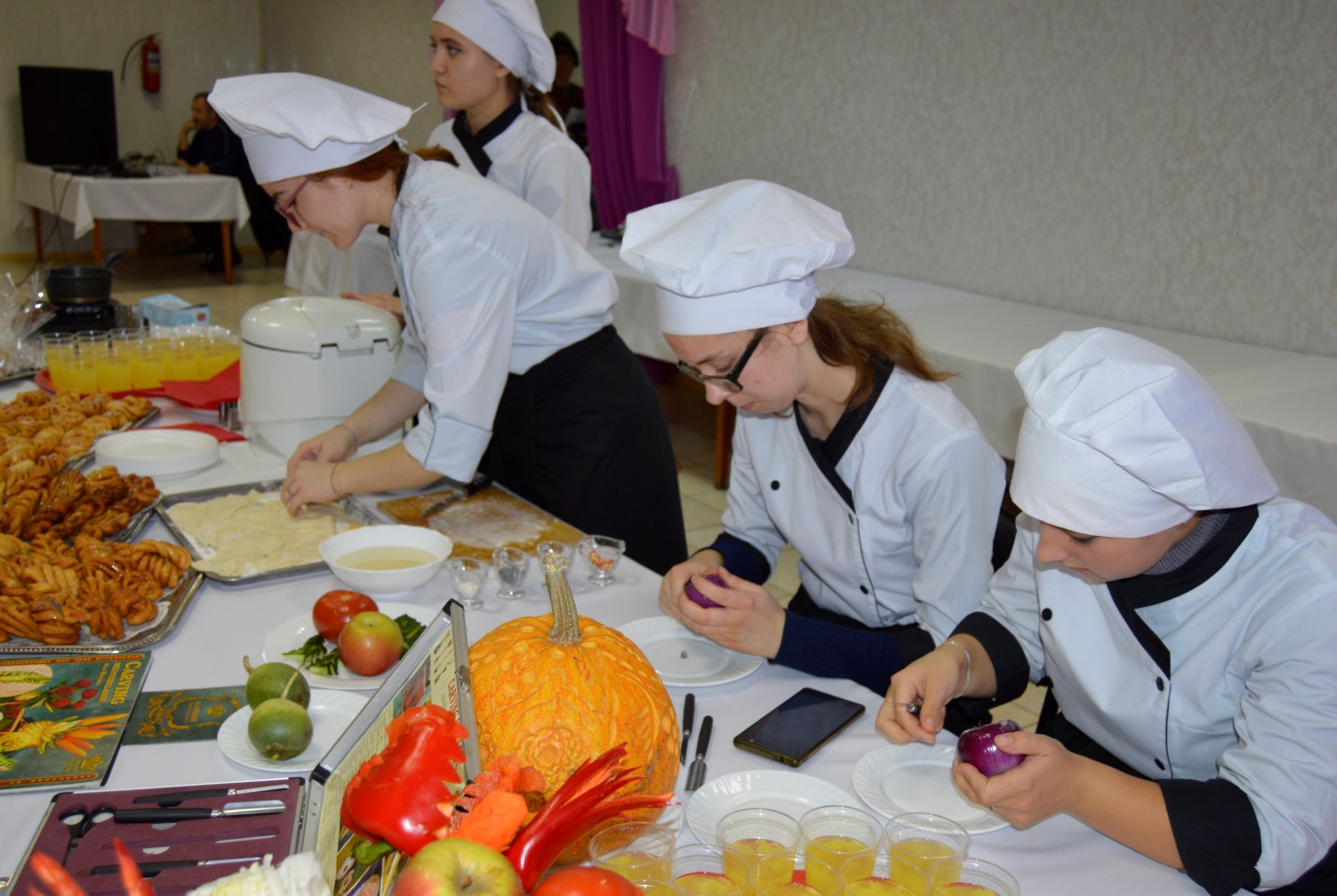 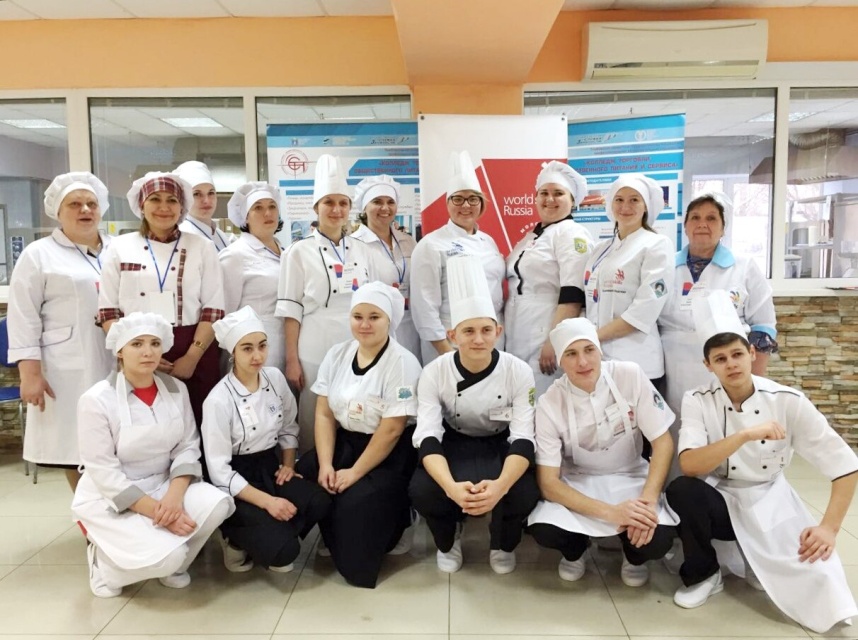 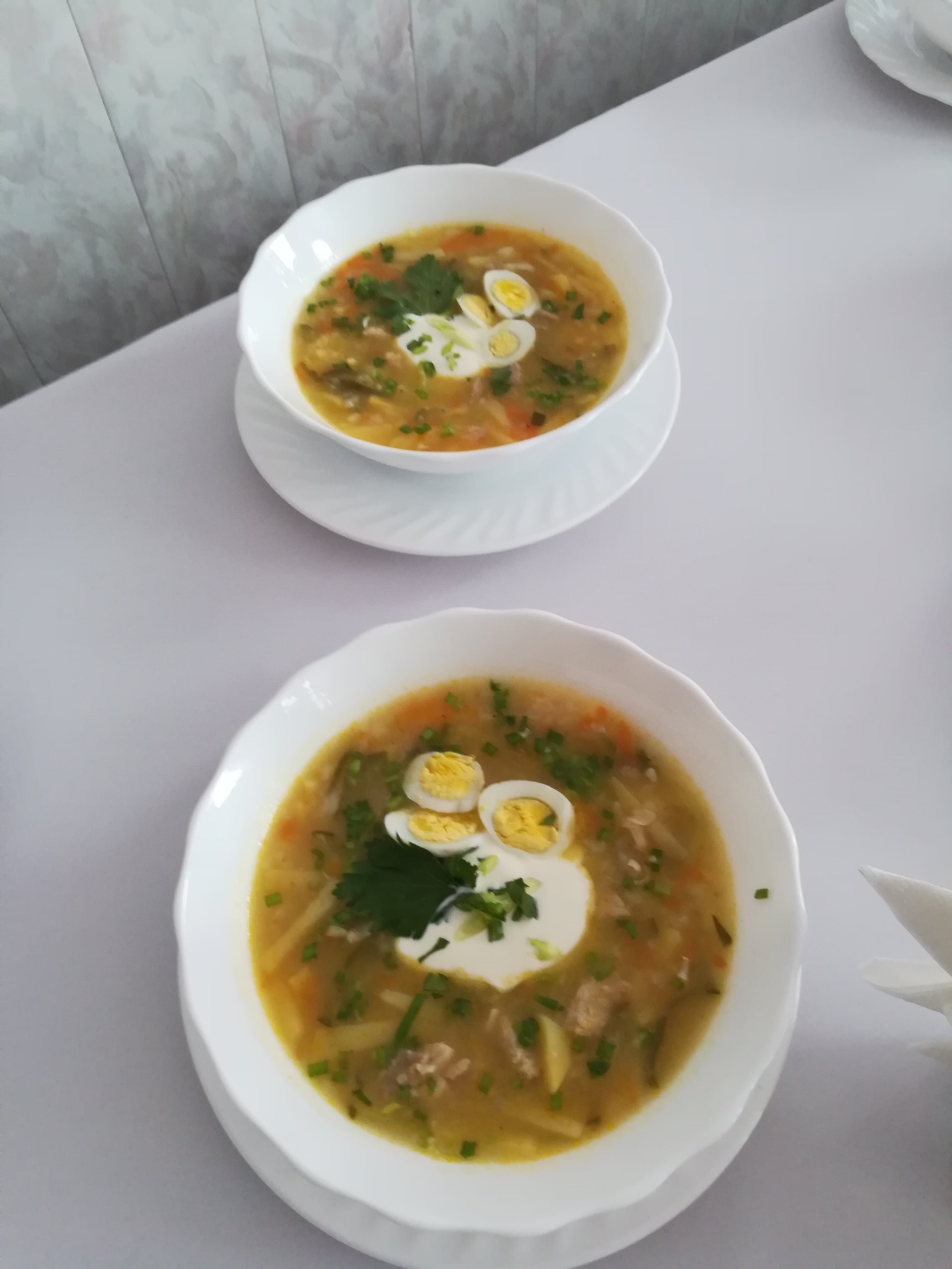 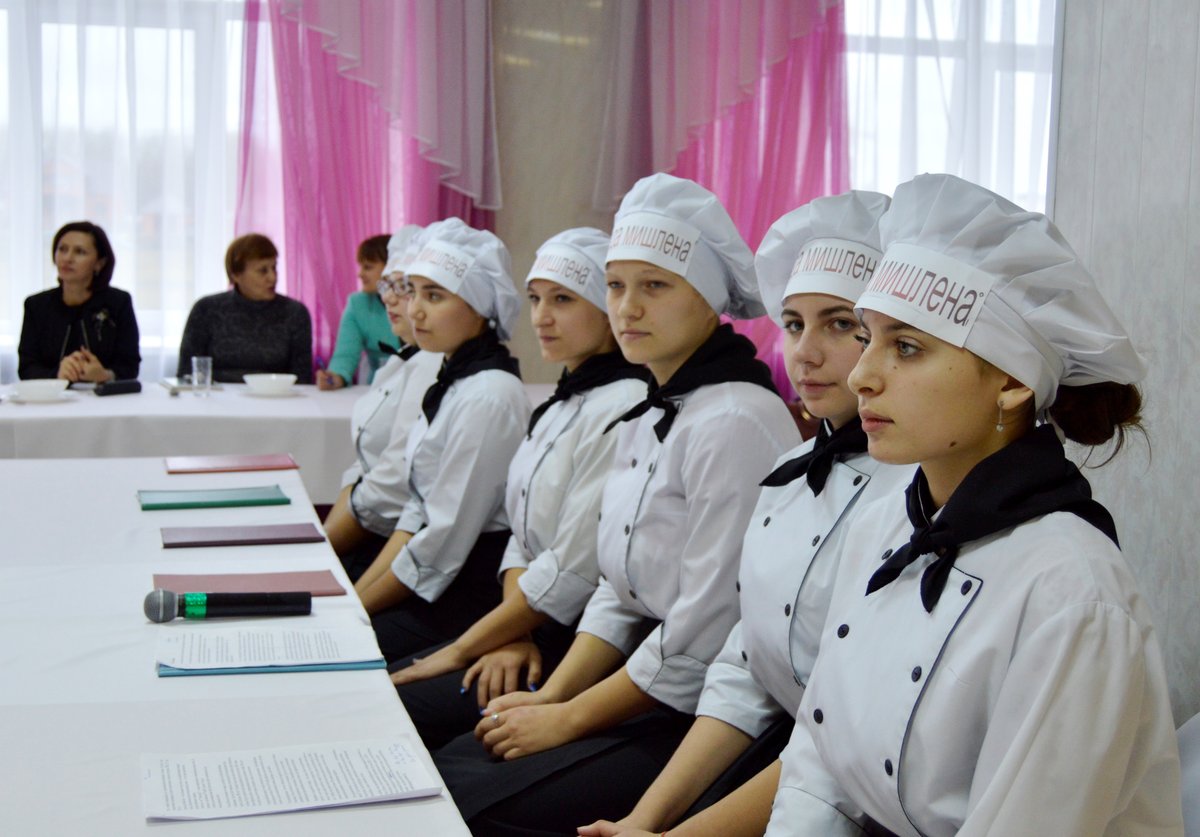 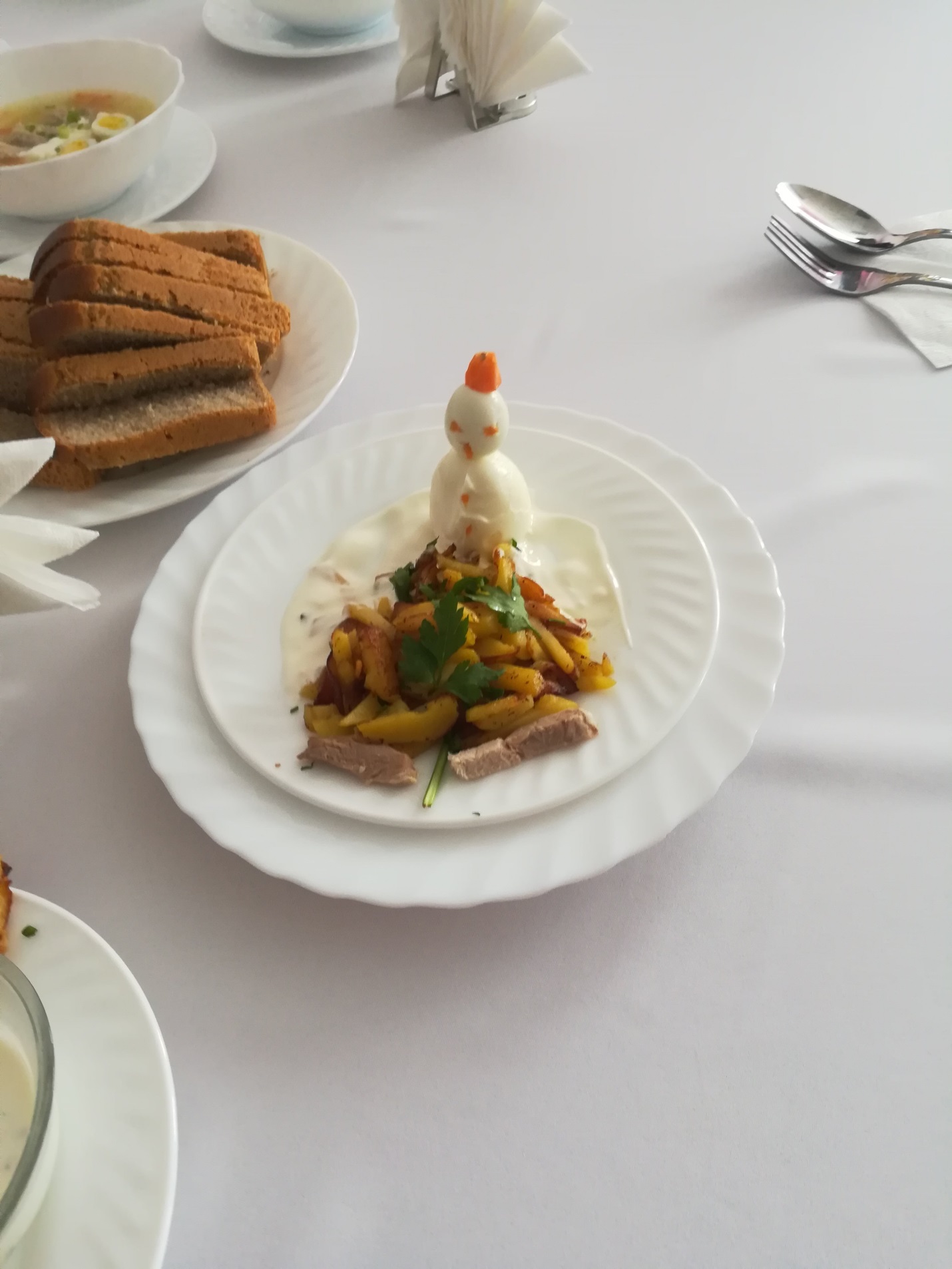 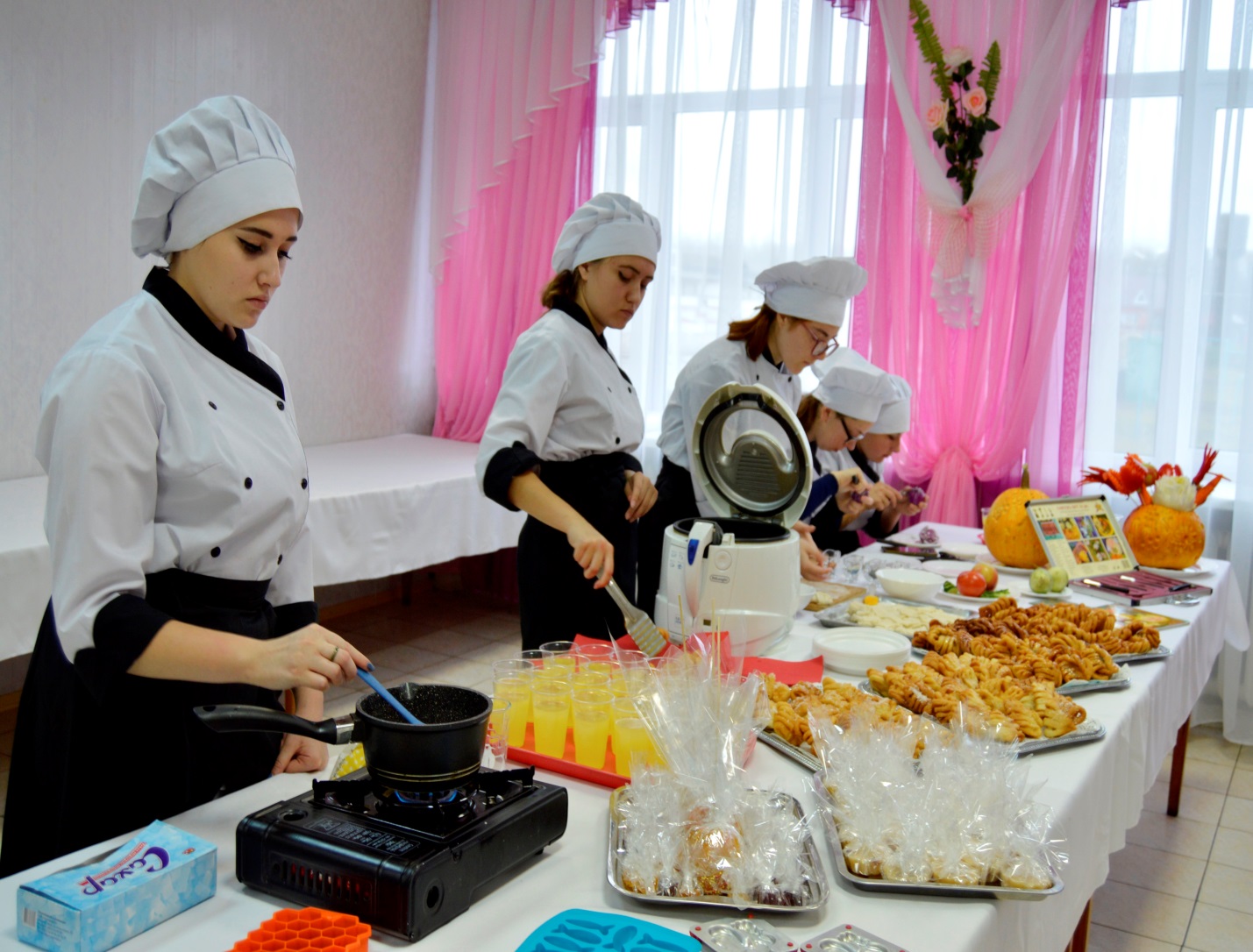 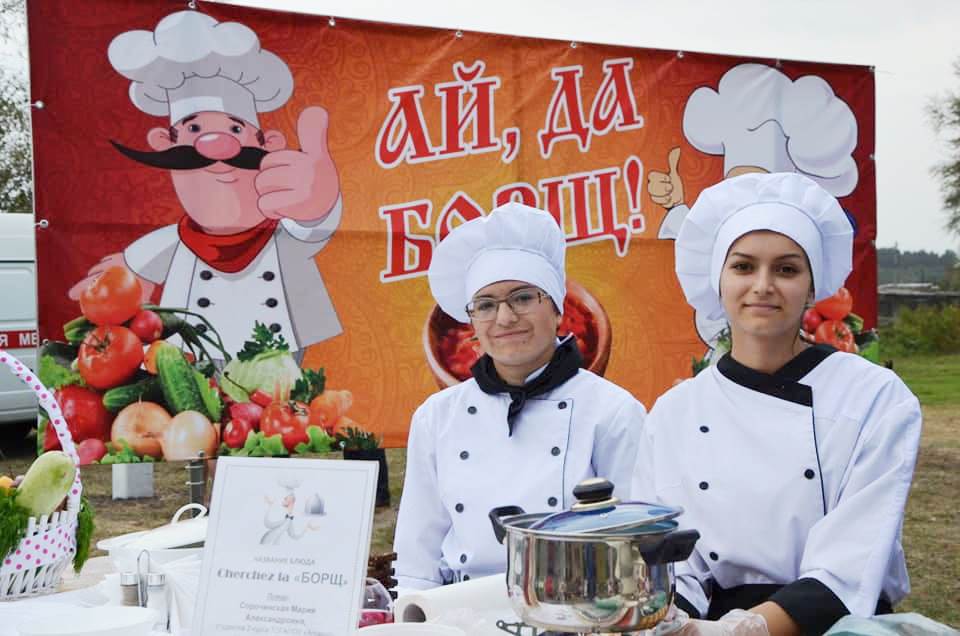 